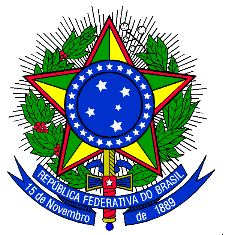 Ministério da EducaçãoUniversidade Federal da Integração Latino-AmericanaPRPPG – PRÓ-REITORIA DE PESQUISA E DE PÓS-GRADUAÇÃOEdital PRPPG nº 96/2020 – PROAP/CAPESSolicitação de PagamentoReferente TED 8362 do Programa de Apoio à Pós-Graduação - PROAP em pareceria com a CAPES.Solicito a gentileza de providenciar pagamento dos beneficiários do colocar no PPG conforme informações abaixo.Seguem informações para o pagamento:ProgramaTED 8362 - Programa de Apoio à Pós-graduação - PROAP em parceria com a CAPESPortaria/resoluçãoOficio Circular 20/2020 GAB/PR/CAPES – Documento Nº 191 do Processo Administrativo 23422.005513/2019-80Plano de Trabalho Institucional – Documento Nº 194Editais de seleçãoInformar número dos editais do Processo Seletivo e anexá-los ao pedidoCompetênciaCota únicaTotal de beneficiáriosValor totalContempladoCategoria (discente ou docente)Valor a ser creditadoCPFBancoAgênciaConta